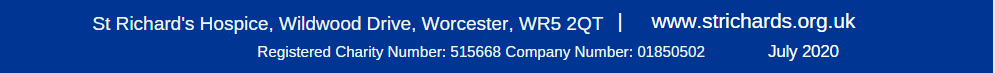 BooksBooksArt of Racing In The RainGarth SteinThe Boy on the Shed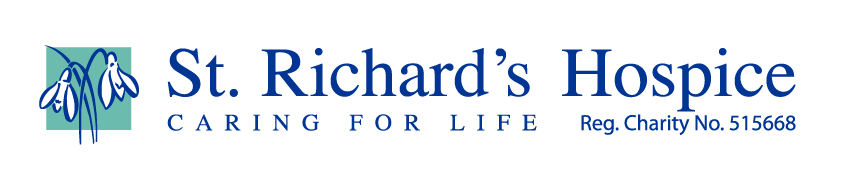 Paul FerrisBeartownFrederik BackmanThe Art of FieldingChad HardbachCalico JoeJohn GrishamThe Running DreamWendelin Van DraanenReboundKwame AlexanderThe Old Man and the SeaErnest HemmingwayWhen Footballers were SkintJon HendersonAround the World in 80 pintsDavid “Bumble” LloydHow to Build a CarAdrian NeweyQuiet Genius Ian HerbertWhen Lions RoaredTom English and Peter BurnsBeneath the Surface Michael Phelps, Bob Costas et alRoger Federer and Rafael NadalSebastián FestArthur Ashe: A LifeRaymond ArsenaultFilmsFilmsQueen of KatweChariots of FireRockyIcarusM.S.DhoniUncle DrewThe Australian DreamHigh Flying BirdI, TonyaConcussionSongsThe BoxerSimon and GarfunkelJump Van HalenWe are the Champions QueenBack in Black AC/DCThe Final Countdown EuropeChariots of Fire Vangelis